Mark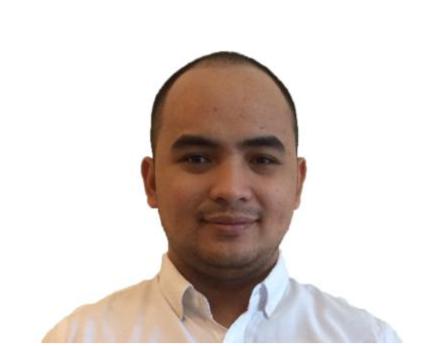 Mark.368010@2freemail.com   SummaryOrganized and dependable who excels at processing high volumes of error-free transactions and meeting goals. Detail-oriented with 2 years of work experience. Focused on maintaining high levels of accuracy and efficiency, as well as achieving company goals and objectives.MS Office proficientExperienceTreasury Assistant – March 2016 to April 2017Meridien Business Leader, Inc. (The SM Store) – Olongapo City, PhilippinesDay to day Audit of Coins.Receives money from Cashier’s final turnover.Receives money pick-up from Cashier’s counter and Bills Payment counter.Ensures that Bills Payment’s actual turnovers are balance versus their final turnover report.Day to day banking transactionCurrency Exchange.Processing remittance international and local.Sales Executive – August 2014 to February 2015Subic Bay Yacht Club, Inc. – Subic Bay Freeport Zone, PhilippinesHandling corporate and social events.Conducting sales call.Making revenue and expense report of every event.Updating Data Base.Email and Text Blasting.Membership Assistant – June 2014 to July 2014Subic Bay Yacht Club, Inc. – Subic Bay Freeport Zone, PhilippinesAssists in updating membership database.Assists members with their needs during their visit to the club and man the membership desk whenever needed.Deals with member complaints / requests who visited the club.Answer phone calls inquiries of members.Coordinate with other departments to verify member complaints regarding their charges.Treasury Assistant – January 2014 to June 2014Subic Bay Yacht Club, Inc. – Subic Bay Freeport Zone, PhilippinesPreparation of the weekly budget.Preparation of Check Disbursement Report.Preparation of checks, routing for signatures, and providing summaries and duplicate copy of all prepared checks.Preparation of checks for the salary of contractual and casual employees.Preparation of checks and necessary forms for employee related payments such as withholding tax, PAG-IBIG and Phil Health payments and payment remittances to affiliated banks.Daily checking of Cash Collection and Cash Disbursement Report.EducationBSBA – Major in Human Resource Development Management, Graduated – March 2014Columban College, Inc. – OLONGAPO CITYI declare under the penalties of perjury that this resume has been accomplished in good faith, verified by me and to the best of my knowledge and beliefs a true, correct and complete statement.Highlights  Keen eye for detail  Keen eye for detailHighly motivatedDedicated team playerAdaptableGoal orientedTime orientedExcellent work ethicFast learner